INNOVATION: NATURAL OR ARTIFICIAL?In the preface to the second edition of now classic, The Sciences of the Artificial, Herbert A. Simon, the Noble winning MIT professor says, “…artificiality is interesting principally when it concerns complex systems that live in complex environments. The topics of artificiality and complexity are inextricably interwoven…”. When we talk about Innovation we are taking about the artificial – it is manmade. We can learn from natural systems – the science of nature – explaining what is as is. The sciences of the artificial are concerned with making what we want to create – it is making, designing, inventing; it is the endeavor of human mind to achieve an objective. It is about creating by thinking – it is about crafting a system that achieves an objective or a goal.One may argue that since man and the human mind itself is a natural system, anything that it creates automatically should be considered natural – hence it is really artificial to talk about sciences of the artificial. Well, we will not get into semantics or the philosophy of the so called differences. Suffice it to say we limit ourselves to the subject of Innovation, which is concerned with a goal-oriented craft of man-made “artifacts”. We should not be concerned with explaining natural phenomenon – that is Science, although we can learn from natural phenomenon to develop and describe methods to innovate. We should instead focus on crafting methods, techniques, methodologies, processes, systems, solutions to make, design, invent, produce or craft artifacts, processes, concepts, or systems that are considered output of human ingenuity.View from Systems and Knowledge	The natural systems evolve; many of the unnatural ones are designed. We have heard of the top-down and bottom-up approaches to design, construction and creation. We also have seen changes in environment as a powerful influence on how a system evolves, gets transformed or gets killed, just like many species in natural system that we know off. We also have been told about the limits of human knowledge and inherent randomness of our world – forcefully articulated in two of the recent books by Nassim Nicholas Taleb (“Black Swan” and “Fooled by Randomness”).	Given that all we know or may know will be useless when faced with randomness, the methods of science – explaining things as they are - are not necessarily the methods of the artificial. Further we don’t really know how to build complex systems as we believe “nature knows best” to build the evolutionary, adaptive, complex, living organisms. This is the conceptual framework that exists. Is there something called “How to innovate?” “How to Innovate?” in such plethora of thoughts – does it make any sense to explore this question at all? It does and it doesn’t at the same time. Well, this is the typical diabolical statement that has close to zero information to most. However, information theory says uncertainty means the event has more information. Keeping the uncertainty intact we should explore the question “How to Innovate” in our work from our practical experiences and continuously conduct experiments in our professional and personal lives. At the end may be we can decide whether we get to know the answer to the question “How to innovate?” May be then we can take a call on whether we have any generic recipe to offer or what we believe is the answer. Although we should be embarking on this journey to find the right answer, yet in our heart of hearts we should believe there may not be any one correct answer at all – or to say the same thing in different words – all answers may be right – it may be a question of perspective. Well, we do not know the future, yet we definitely know, the journey will tell us what the future is. Journey itself is Innovation.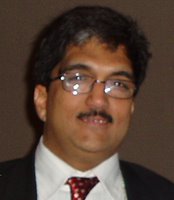 Navneet Bhushan (Navneet) is a founder director of CRAFITTI CONSULTING (www.crafitti.com) – an Innovation and Intellectual Property Consulting firm focused on co-crafting Innovation in global enterprises. He is the winner of Indira India Innovation award for Entrepreneurship and Innovation Leadership for 2012. He is the principal author of Strategic Decision Making- Applying the Analytic Hierarchy Process published by Springer-Verlag, UK, as part of the Decision Engineering Series. Navneet Blogs at http://innovationcrafting.blogspot.com. He can be contacted at navneet(dot)bhushan(at) crafitti(dot)com